 TENDER NOTICE.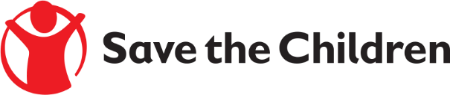 Save the Children believes every child deserves a future. In the South Sudan and around the world, we give children a healthy start in life, the opportunity to learn and protection from harm. We do whatever it takes for children – every day and in times of crisis – transforming their lives and the future we share. Save the Children International in Juba is inviting submissions of tenders for a contract to provide the following services:  Terms of Reference (ToR) for Training of Agriculture Extension Advisors (AEA) in Magwi CountyDetailed technical specifications are included within the TOR.  If you are interested in submitting a bid, All completed bids should be submitted in the Tender Box in Torit or through  email , Juba.Procurement@savethechildren.org  to express your interest and ToR can be collected from Torit SCI  office will be sent to you by return OR download the ToR using the link posted on NGO Forum.It is recommended to request/download the TOR as soon as possible. Completed proposals are due to be submitted by Tuesday 30th March 2024 BY 5:00PM CATTender Committee Reference number ITT/TRT/2024/CONSUL/001Save the Children International Hai Malakal, Juba South Sudan 